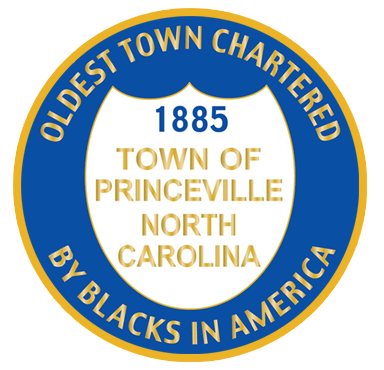 PUBLIC NOTICETOWN OF PRINCEVILLE, NCREQUEST for QUALIFICATIONSTown of Princeville North Carolina invites interested firms to submit a Statements of Qualifications (SOQ) providing Engineering Services including the plans, specifications, procurement assistance, and construction administration (including construction inspection) for the repairing of channels and headwalls of existing flood gates on the PRINCEVILLE DIKE. The TOWN intends to award a contract for services outlined in this Request for Qualifications (RFQ).  The Town of Princeville has been awarded Community Development Block Grant – Disaster Recovery (CDBG-DR) funding through the North Carolina Office of Recovery and Resiliency (NCORR) for this project.Respondents to this RFQ will be evaluated based upon the selection criteria as described within the RFQ document. The criteria categories are: Understanding of Project, Strength of Project Team, Relevant Project Experience, General Approach, Project Deliverables, and Ability to Meet All RFQ Requirements.The Town of Princeville is an Equal Opportunity Employer. We encourage participation of Minority/Women Owned Businesses as Principal consultants or as sub-consultants on projects under the jurisdiction of the Town. Firms listed through NC HUB certified Disadvantaged Business Enterprise (DBE) firms determine whether a firm meets DBE requirements. Additional information pertaining to this RFQ can be found on the Town of Princeville web site at https://www.townofprinceville.com/request-for-proposals.html.  An optional pre proposal conference is scheduled for 16 September 2020, 2 pm by virtual meeting (interested parties will be notified by email of link).  Questions regarding this RFQ should be submitted in writing to Dr. Glenda Knight at gknight@townofprinceville.com no later than 5:00 pm, 18 September 2020.  All submitted questions along with the Town’s responses will be distributed by the Town no later than 23 September 2020.  Direct questions to Dr. Glenda Knight, Town Manger, 252.783.1057 or gknight@townorprinceville.com.  In order to receive the latest communications, clarifications, addenda or information, interested parties should provide name, phone, and email address and express intent to submit.The submittal documents must be delivered in a sealed envelope or box clearly labeled on the outside as “Princeville Floodgate Engineering Project”. Provide six originals as well as an electronic copy with PDF files, through a dedicated file share, or provide a flash drive, of the submittal documents by 5:00 pm local time, 30 September 2020 by hand delivery or mail to:Princeville Floodgate Engineering Project Engineering ServicesTown of PrincevilleAttn: Dr. Glenda Knight201 South Main St.